                 ҠАРАР                                                              ПОСТАНОВЛЕНИЕО внесении изменений в постановление главы сельского поселения Таймурзинский сельсовет муниципального района Дюртюлинский район Республики Башкортостан от 12.09.2022 № 9/5 «Об утверждении Административного регламента предоставления муниципальной услуги «Предоставление порубочного билета и (или) разрешения на пересадку деревьев и кустарников» в  сельском поселении Таймурзинский сельсовет муниципального района Дюртюлинский район Республики Башкортостан»     Рассмотрев требование Дюртюлинской межрайонной прокуратуры от 10.03.2023 г. № Исорг-20800021-669-23/-20800021, в  соответствии с Федеральным законом от 27 июля 2010 года № 210-ФЗ «Об организации предоставления государственных и муниципальных услуг»,  постановлением Правительства Республики Башкортостан от 22 апреля 2016 года № 153 «Об утверждении типового (рекомендованного) перечня муниципальных услуг, оказываемых органами местного самоуправления в Республике Башкортостан»,  ПОСТАНОВЛЯЮ:
   1. Внести следующее изменение в постановление от 12.09.2022 № 9/5 «Об утверждении Административного регламента предоставления муниципальной услуги «Предоставление порубочного билета и (или) разрешения на пересадку деревьев и кустарников» в  сельском поселении Таймурзинскийсельсовет муниципального района Дюртюлинский район Республики Башкортостан»: - в пункте 2.15. Административного регламента слова «-особый статус древесно-кустарниковых насаждений, предлагаемых к сносу, пересадке или уничтожению» заменить словами «-особый статус древесно-кустарниковых насаждений (внесенные в Красную книгу Российской Федерации и внесенные в Красную книгу Республики Башкортостан), предлагаемых к сносу, пересадке или уничтожению.»
   2. Настоящее постановление вступает в силу на следующий день после дня его официального обнародования.  3. Настоящее постановление обнародовать на информационном стенде в здании администрации сельского поселения Таймурзинский сельсовет муниципального района Дюртюлинский район Республики Башкортостан по адресу: с.Таймурзино, ул.Советская. 4 и на официальном сайте в сети «Интернет»  4. Контроль за исполнением настоящего постановления оставляю за собой.Глава сельского поселения                                                                             У.Ф.Агадуллинс.Таймурзино 16 марта 2023 г.№ 3/2 Башҡортостан  РеспубликаһыДүртѳйлѳ районы муниципаль районыныӊ Таймырҙа  ауыл советы ауыл биләмәһе хакимиәте  Совет урамы, 4, Таймырҙа ауылы,  Дүртөйлө районы,  Башҡортостан Республикаһы, 452319.Тел./факс (34787) 66-1-30.Эл.почта адресы: 50.ty@bashkortostan.ru 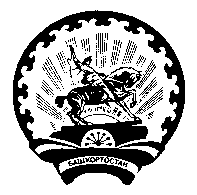 Администрация сельского поселения Таймурзинский сельсовет муниципального района Дюртюлинский район Республики БашкортостанСоветская ул., д. 4,  с.Таймурзино,  Дюртюлинский район, Республика Башкортостан, 452319.Тел./факс (34787) 66-1-30.Адрес эл.почты: 50.ty@bashkortostan.ru 